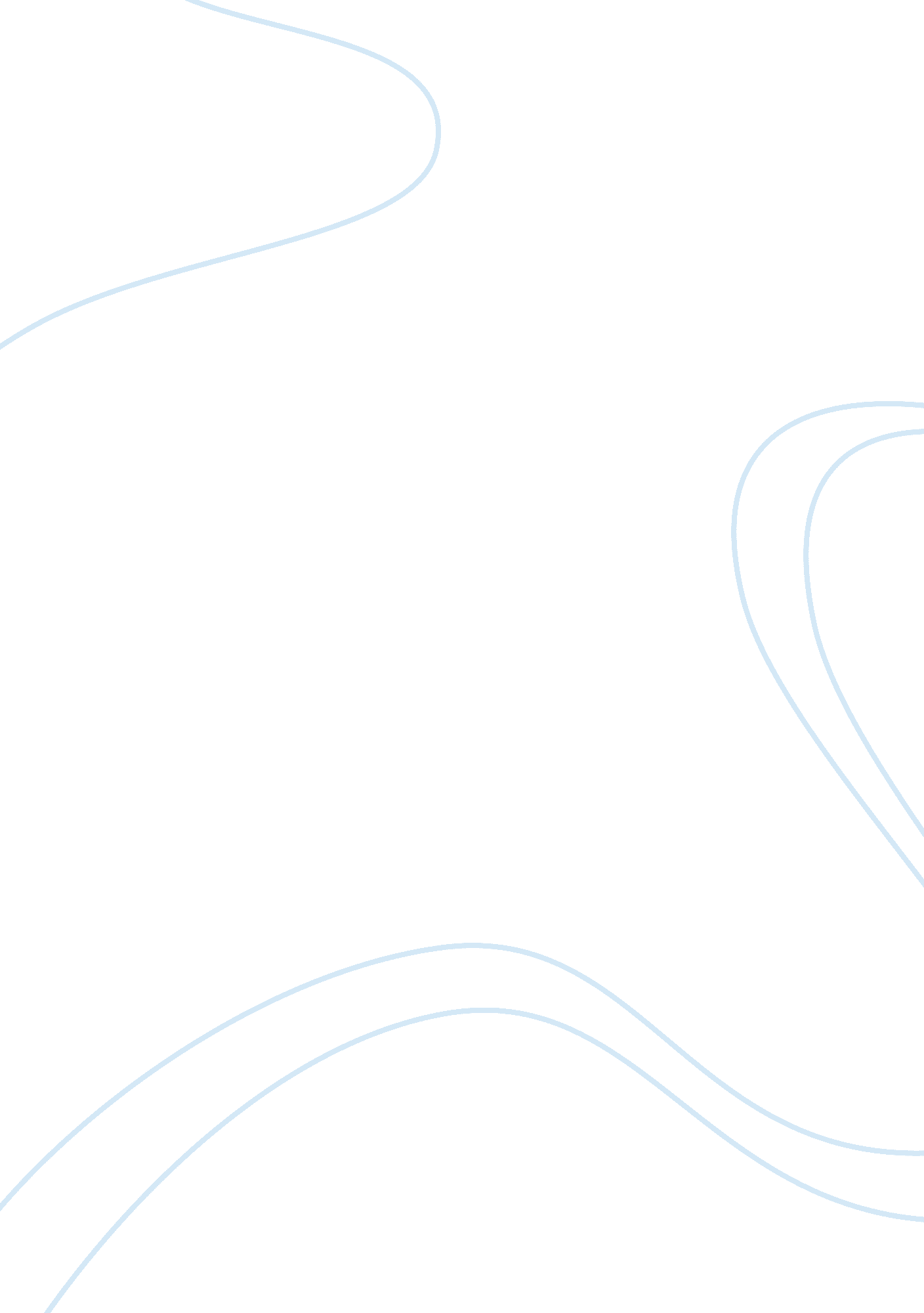 Essay marketing todayBusiness, Marketing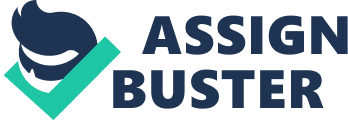 Today's nonusers are more demanding and harder to persuade and coupled with technological impact this has had the world In recent years brings a demanding market and provoked new forms of marketing finer and more competitive and therefore more. Now with social networking demonstrating to all how to transform a story Into an International boom, Including modifying the call-mouth advertising by making It essentially a double-edged sword In social networks can make you reach the top in no time and deep in the blink of an eye. Now, any company should be able to adapt to market demands, because to do so would have serious consequences, animal to the case in 2010 or KODAK 2011 Blockbuster case; companies that once were leaders but helpless to change, a fact that left them breathless. Added to this the changes in the technological media have also prompted a completely different to what is known as marketing development in recent years. It is no coincidence that today people are more connected, best connected and updated in all aspects whether social, cultural or economic policy. This brings about a change in the ways of marketing that is why these new ideas or rather improved versions of marketing, what is now known as online marketing emerges. We were before was impossible to make money from our homes sitting around doing nothing but moving fingers, today this is possible because new technologies have allowed this development either in the form of blobs viral videos or simple informative pages marketing It has been getting slowly to such markets. A clear example of online marketing is the new way to promote a brand through commercial videos on you tube before starting a music video or Backbone with its information banners on their sites or the most common new pages I like their contests. Like everything in life marketing you will have to be attached to any type of situation, do not the price to pay would be very expensive but the passage of time has done well and Is shaping up to be updated and always be at the forefront. In conclusion, technological advances have brought significant changes In aspects of the lives they lead the day-to-day people have even modified to some extent ways to communicate or rather evolved for that reason marketing Is adapted to be par and keep doing what you do best " sell". Extent of creating campaigns worldwide so pervasive (Coca Cola with your name in these people it would not be possible such a high hit. But how difficult it is to place a Han to a pure impact internationally and firmly in the minds of consumers. Today's technological impact this has had the world in recent years brings a demanding market and provoked new forms of marketing finer and more competitive and story into an international boom, including modifying the call-mouth advertising by making it essentially a double-edged sword in social networks can make you reach the passage of time has done well and is shaping up to be updated and always be at in aspects of the lives they lead the day-to-day people have even modified to some extent ways to communicate or rather evolved for that reason marketing is adapted 